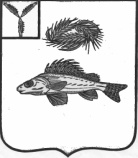 СОВЕТМАРЬЕВСКОГО МУНИЦИПАЛЬНОГО ОБРАЗОВАНИЯЕРШОВСКОГО РАЙОНА САРАТОВСКОЙ ОБЛАСТИРЕШЕНИЕот  25.06.2019 г.                                             № 14-31 В соответствии с Федеральным законом от 06.10.2003 №131-ФЗ «Об общих принципах организации местного самоуправления в Российской Федерации», руководствуясь Уставом Марьевского муниципального образования Ершовского района, Совет Марьевского муниципального образования Ершовского района РЕШИЛ:Отменить решение Совета Марьевского МО от 16.02.2015 г. № 24-43 «Об утверждении  Порядка  учета граждан, имеющих право на приобретение земельных участков для индивидуального жилищного строительства, дачного строительства, ведения садоводства или огородничества в собственность бесплатно на территории Марьевского муниципального образования»Разместить настоящее решение на официальном сайте администрации Ершовского муниципального района.Глава Марьевского МО                                                             С.И. ЯковлевОб  отмене решения СоветаМарьевского муниципального образованияот 16.02.2015 г. № 24-43